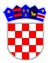 REPUBLIKA HRVATSKAVUKOVARSKO SRIJEMSKA ŽUPANIJAOPĆINA NEGOSLAVCIOPĆINSKO VIJEĆEKLASA: 363-01/23-01/03URBROJ: 2196-19-03-02-24-08Negoslavci, 22.02.2024. godine Na temelju članka 36. i 37. Zakona o koncesijama („Narodne novine“, broj 69/17. i 107/20.)  i članka 19. Statuta Općine Negoslavci („Službeni glasnik Općine Negoslavci”, broj 1/21 i 7/23), Općinsko vijeće Općine Negoslavci na svojoj sjednici održanoj dana 22.02.2024. godine donosi O D L U K U
o davanju koncesije za obavljanje javne usluge sakupljanja komunalnog otpada na području Općine Negoslavci evidencijski broj: K-02/2023
I.Podaci o Davatelju koncesije:  OPĆINA NEGOSLAVCI, Vukovarska 7, Negoslavci, OIB: 22641575931.Na temelju provedenog postupka davanja koncesije za obavljanje javne usluge sakupljanja komunalnog otpada na području Općine Negoslavci i prijedloga Stručnog povjerenstva za koncesije, kao najpovoljniji ponuditelj odabire se:KOMUNALAC d.o.o., Sajmište 174, Vukovar, OIB: 83101904488. II.Vrsta i predmet koncesije je koncesija za obavljanje javne usluge sakupljanja komunalnog otpada na području Općine Negoslavci. Koncesija se daje na rok od 5 godina.III.Priroda i opseg te mjesto, odnosno područje obavljanja djelatnosti koncesije utvrđuje se kako slijedi:Područje pružanja javne usluge obuhvaća administrativno područje Općine Negoslavci. Prikupljanje komunalnog otpada (u daljnjem tekstu: javna usluga) obavlja se u okviru sustava sakupljanja komunalnog otpada sukladno propisanim standardima Zakona o gospodarenju otpadom (u daljnjem tekstu: Zakon) i važećom Odlukom o načinu pružanja javne usluge sakupljanja komunalnog otpada na području Općine Negoslavci, te podrazumijeva odvojeno prikupljanje komunalnog otpada na području pružanja javne usluge (Općina Negoslavci) putem spremnika od pojedinog korisnika, i to na mjestu primopredaje te prijevoz i predaja tog otpada osobi ovlaštenoj za obradu takvog otpada.Komunalni otpad je miješani komunalni otpad i odvojeno sakupljeni otpad iz kućanstava, uključujući papir i karton, staklo, metal, plastiku, biootpad, drvo, tekstil, ambalažu, otpadnu električnu i elektroničku opremu, otpadne baterije i akumulatore te glomazni otpad, uključujući madrace i namještaj te miješani komunalni otpad i odvojeno sakupljeni otpad iz drugih izvora, ako je taj otpad sličan po prirodi i sastavu otpadu iz kućanstva, ali ne uključuje otpad iz proizvodnje, poljoprivrede, šumarstva, ribarstva i akvakulture, septičkih jama i kanalizacije i uređaja za obradu otpadnih voda, uključujući kanalizacijski mulj, otpadna vozila i građevni otpad, pri čemu se ovom definicijom ne dovodi u pitanje raspodjela odgovornosti za gospodarenje otpadom između javnih i privatnih subjekata.Sukladno članku 67. točka 2. Zakona o gospodarenju otpadom te članku 4. Odluke o načinu pružanja javne usluge sakupljanja komunalnog otpada na području Općine Negoslavci, kriterij obračuna količine otpada kojeg predaje korisnik javne usluge u obračunskom razdoblju je volumen spremnika miješanog komunalnog otpada izražen u litrama i broj pražnjenja spremnika u obračunskom razdoblju.Obračunska jedinica: mjesec dana.IV.Obveze davatelja koncesije definirane su člancima 75.-79. Zakona o koncesijama te odredbama Zakona o gospodarenju otpadom.V.Odabrani Ponuditelj je u obvezi izvršiti ugovorene usluge sukladno kvaliteti, karakteristikama, cijeni i količini navedenim u ponudi i uvjetima iz dokumentacije za nadmetanje, koji svi čine sastavni dio Ugovora o koncesiji. VI.Koncesijska naknada je izražena u fiksnom iznosu u visini od 500,00 EUR godišnje, odnosno 2.500,00 eur za 5 godina. Ukoliko Koncesionar ne plati dospjelu koncesijsku naknadu, Davatelj koncesije obračunat će pripadajuću zakonsku kamatu.Načini i rokovi plaćanja koncesije utvrdit će se ugovorom o koncesiji, sukladno dokumentaciji za nadmetanje.VII.Na temelju ove Odluke ovlašćuje se Općinski načelnik za sklapanje ugovora o koncesiji, kojim će se urediti prava i obveze Davatelja koncesije i Koncesionara.Ugovor o koncesiji sklopit će se nakon isteka roka mirovanja koji iznosi 15 dana od dana dostave ove Odluke svakom ponuditelju, odnosno najkasnije u roku od 10 dana od dana kada je odluka o davanju koncesije postala izvršna.VIII.Koncesionar je dužan davatelju koncesije uručiti jamstvo za provedbu ugovora o koncesiji za slučaj povrede ugovornih obveza u iznosu od 10.000,00 EUR, u obliku bankarske garancije koja mora biti „neopoziva“, „bezuvjetna“, „bez prigovora“ i „na prvi poziv“, na kojoj je korisnik naznačen davatelj koncesije sukladno članku 1039. Zakona o obveznim odnosima, izdana na rok važenja koncesije. Umjesto jamstva provedbu ugovora o koncesiji u obliku bankarske garancije koncesionar može dati novčani polog u traženom iznosu u korist računa davatelja koncesije.Ukoliko Koncesionar ne postupi na način utvrđen u stavku 1. ove točke, ugovor o koncesiji neće biti sklopljen.O b r a z l o ž e n j eU Elektroničkom oglasniku javne nabave, broj objave: 2023/S 01K-0053925, datum slanja: 21.12.2023.g., datum objave: 22.12.2023.g., objavljena je Obavijest o namjeri davanja koncesije sukladno članku 31. stavku 1. Zakona o koncesijama.U Obavijesti je navedeno da se koncesija daje na rok od 5 godina, uz primjenu kriterija navedenih u dokumentaciji za nadmetanje.Na objavljeno javno prikupljanje ponuda pristigle su dvije ponude ponuditelja: EKO-FLOR PLUS d.o.o., Mokrice 180/C, Oroslavje, i KOMUNALAC d.o.o., Sajmište 174, Vukovar.Stručno povjerenstvo za koncesiju (u daljnjem tekstu: Stručno povjerenstvo) utvrdilo je da ponuda ponuditelja KOMUNALAC d.o.o., Sajmište 174, Vukovar, uredna, udovoljava svim traženim zahtjevima iz dokumentacije za nadmetanje, i ekonomski najpovoljnija sukladno članku 35. stavku 1. točki 1. Zakona o koncesijama.Stoga je na prijedlog stručnog povjerenstva odlučeno kao u izreci ove Odluke.UPUTA O PRAVNOM LIJEKU:Protiv ove odluke može se izjaviti žalba Državnoj komisiji za kontrolu postupka javne nabave. Rok za žalbu iznosi deset dana od dana primitka odluke o davanju koncesije u odnosu na postupak pregleda, ocjene i odabir ponude.Žalba se podnosi Državnoj komisiji u pisanom obliku. Žalba se dostavlja elektroničkim sredstvima komunikacije putem međusobno povezanih informacijskih sustava Državne komisije i EOJN Republike Hrvatske.OPĆINSKO VIJEĆEPREDSJEDNIK OPĆINSKOG VIJEĆAMIODRAG MIŠANOVIĆDostaviti:EKO-FLOR PLUS d.o.o., Mokrice 180/C, OroslavjeKOMUNALAC d.o.o., Sajmište 174, Vukovar Internetska stranica Općine NegoslavciElektronički oglasnik javne nabave Republike HrvatskePismohrana, ovdje